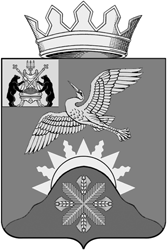 Российская ФедерацияНовгородская областьАдминистрация  Батецкого муниципального  районаПОСТАНОВЛЕНИЕот  05.05.2017   № 290п. БатецкийВ соответствии с Федеральным законом от 24 июля 2007 года                            № 209-ФЗ «О развитии малого и среднего предпринимательства в Российской Федерации», постановлением Правительства Российской Федерации от                         6 сентября 2016 года № 887 «Об общих требованиях к нормативным правовым актам, муниципальным правовым актам, регулирующим предоставление субсидий юридическим лицам (за исключением субсидий государственным (муниципальным) учреждениям), индивидуальным предпринимателям, а также физическим лицам – производителям товаров, работ, услуг» Администрация Батецкого муниципального района  ПОСТАНОВЛЯЕТ:1. Утвердить:1.1. Прилагаемый порядок предоставления грантов начинающим субъектам малого и среднего предпринимательства, компенсирующих затраты, связанные с созданием собственного дела;1.2. Прилагаемый порядок выплаты субсидии, предоставляемой за счет средств бюджета Батецкого муниципального района субъектам малого и среднего предпринимательства на компенсацию части затрат, связанных с приобретением оборудования в целях создания и (или) развития, и (или) модернизации производства товаров (работ, услуг).2. Признать утратившими силу подпункты 1.2., 1.3., 1.4 постановления от 18.12.2013 № 789 «Об утверждении муниципальной программы «Развитие малого и среднего предпринимательства в Батецком муниципальном районе на 2014-2016 годы».3. Контроль за выполнением постановления возложить на первого заместителя Главы администрации Батецкого муниципального района Самосват Ж.И. 4. Опубликовать постановление в муниципальной газете «Батецкий       вестник» и разместить на официальном  сайте Администрации Батецкого муниципального района в информационно-телекоммуникационной сети «Интернет».   Глава района                                                 В.Н.Ивановрв№56п            Утвержденпостановлением Администрации Батецкого муниципального районаот  05.05.2017    № 290Порядок предоставления грантов начинающим субъектам малого и среднего предпринимательства, компенсирующих затраты, связанные с созданием собственного дела 1. Общие положения1.1. Настоящий Порядок разработан в соответствии со статьей                           78 Бюджетного кодекса Российской Федерации.1.2. Настоящий Порядок устанавливает условия и порядок предоставления из бюджета Батецкого муниципального района (далее муниципальный район) грантов начинающим субъектам малого и среднего предпринимательства, компенсирующих затраты, связанные с созданием собственного дела.1.3. Для целей настоящего Порядка применяются следующие основные понятия:начинающие субъекты малого и среднего предпринимательства - внесенные в Единый государственный реестр юридических лиц потребительские кооперативы и коммерческие организации (за исключением государственных и муниципальных унитарных предприятий), а также индивидуальные предприниматели, внесенные в Единый государственный реестр индивидуальных предпринимателей и осуществляющие предпринимательскую деятельность без образования юридического лица, крестьянские (фермерские) хозяйства, соответствующие критериям субъекта малого и среднего предпринимательства, определенным статьей 4 Федерального закона от 24 июля 2007 г. N 209-ФЗ «О развитии малого и среднего предпринимательства в Российской Федерации», и осуществляющие предпринимательскую деятельность менее одного года с момента государственной регистрации в соответствии с требованием законодательства Российской Федерации на момент подачи заявления (далее - начинающие СМСП);затраты, связанные с созданием собственного дела - затраты на приобретение основных средств (за исключением легковых автотранспортных средств), получение лицензий и разрешений, необходимых для осуществления предпринимательской деятельности, приобретение нематериальных активов, приобретение оборотных средств, стоимость аренды помещений (за 6 месяцев с момента регистрации), ремонт помещений, выплата по передаче прав на франшизу (паушальный взнос) - выплата вознаграждения правообладателю по договору коммерческой концессии в форме первоначального единовременного фиксированного платежа.заявитель - начинающий СМСП, подавший заявление о предоставлении субсидии.1.4. Понятия и термины, используемые в настоящем Порядке, не указанные в пункте 1.3 настоящего Порядка, применяются в значениях, определенных законодательством Российской Федерации.1.5. Оказание финансовой поддержки начинающим СМСП осуществляется путем предоставления грантов.1.6. Органом, уполномоченным на предоставление грантов, является Администрация Батецкого муниципального района.1.7. Гранты предоставляются на безвозмездной и безвозвратной основе из бюджета муниципального района в виде субсидий начинающим СМСП в целях компенсации части затрат, связанных с созданием собственного дела (далее - грант).1.8. Грант предоставляется в пределах средств, предусмотренных в бюджете муниципального района на реализацию данного мероприятия поддержки субъектов малого и среднего предпринимательства на соответствующий финансовый год.1.9. За счет средств гранта запрещено приобретение иностранной валюты, за исключением операций, осуществляемых в соответствии с валютным законодательством Российской Федерации при закупке (поставке) высокотехнологичного импортного оборудования, сырья и комплектующих изделий.2. Форма и условия предоставления гранта начинающим СМСП2.1. Грант предоставляется на финансовое возмещение затрат на создание собственного бизнеса в размере не более 70 процентов от произведенных и документально подтвержденных расходов, но не более 300000,00 (трехсот тысяч) рублей на одного начинающего СМСП.2.2. Грант предоставляется за счет средств бюджетов всех уровней в пределах лимитов, предусмотренных для реализации данного мероприятия в рамках муниципальной программы Администрации Батецкого муниципального района «Развитие малого и среднего предпринимательства в Батецком муниципальном районе на 2014 - 2017 годы», утвержденной постановлением Администрации Батецкого муниципального района от 18.12.2013 N 789 (далее - Программа).Грант предоставляется начинающим СМСП, не являющимся получателями аналогичной поддержки из областного и федерального бюджетов и отвечающим следующим условиям:наличие государственной регистрации и осуществление деятельности на территории муниципального района;соответствие требованиям, установленным статьей 4 Федерального закона от 24 июля 2007 года № 209-ФЗ «О развитии малого и среднего предпринимательства в Российской Федерации».Категория субъекта малого предпринимательства устанавливается по сведениям из единого реестра субъектов малого и среднего предпринимательства. 2.5. Грант предоставляется после прохождения заявителем (индивидуальным предпринимателем или учредителем (ями) юридического лица) краткосрочного обучения основам предпринимательской деятельности и при наличии бизнес - проекта, краткосрочного обучения не требуется при наличии диплома о высшем юридическом и (или) экономическом образовании (профильной переподготовке);2.6. Приоритетные целевые группы получателей гранта:2.6.1. Начинающие СМСП, осуществляющие приоритетные виды предпринимательской деятельности:- сельское хозяйство, охота и лесное хозяйство;- обрабатывающие производства;- строительство;- розничная торговля;- предоставление бытовых услуг;- вспомогательная и дополнительная транспортная деятельность;- деятельность по организации отдыха и развлечений, культуры и спорта;- деятельность гостиниц и ресторанов;- деятельность сухопутного транспорта.2.6.2. Физические лица в возрасте до 30 лет (включительно);2.6.3. Работники, находящиеся под угрозой массового увольнения (установление неполного рабочего времени, временная приостановка работ, предоставление отпуска без сохранения заработной платы, мероприятия по высвобождению работников);2.6.4. Молодые семьи, имеющие детей, в том числе неполные молодые семьи, состоящие из 1 (одного) молодого родителя и 1 (одного) и более детей, при условии, что возраст каждого из супругов либо 1 (одного) родителя в неполной семье не превышает 35 лет, неполные семьи, многодетные семьи, семьи, воспитывающие детей-инвалидов;2.6.5. Зарегистрированные безработные;2.6.6. Военнослужащие, уволенные в запас в связи с сокращением Вооруженных Сил Российской Федерации;2.6.7. Женщины, имеющие детей в возрасте до 18 лет;2.6.8. Юридические лица, в уставном капитале которых доля, принадлежащая физическим лицам, указанным в подпунктах 2.6.2 - 2.6.7 настоящего Порядка, составляет более 50 процентов.2.7. Грант не предоставляется начинающим СМСП:- находящимся в стадии реорганизации, ликвидации или банкротства в соответствии с законодательством Российской Федерации;- имеющим просроченную задолженность по налоговым и иным обязательным платежам, а также по начисленным, но не уплаченным штрафам и пеням в бюджеты всех уровней бюджетной системы Российской Федерации и во внебюджетные фонды;- являющимся в порядке, установленном законодательством Российской Федерации о валютном регулировании и валютном контроле, нерезидентами Российской Федерации;- осуществляющим производство и реализацию подакцизных товаров, а также добычу и реализацию полезных ископаемых, за исключением общераспространенных полезных ископаемых;- являющимся кредитными организациями, страховыми организациями (за исключением потребительских кооперативов), инвестиционными фондами, негосударственными пенсионными фондами, профессиональными участниками рынка ценных бумаг, ломбардами;- являющимся участниками соглашений о разделе продукции;- осуществляющим предпринимательскую деятельность в сфере игорного бизнеса;- получившим аналогичную поддержку за счет средств бюджетов иного уровня.2.8. Грант может быть предоставлен одному начинающему СМСП один раз в течение текущего финансового года.3. Порядок предоставления гранта3.1. Начинающий СМСП на получение гранта направляет в Администрацию Батецкого муниципального района заявление на получение гранта непосредственно или через любое отделение ГОАУ «Многофункциональный центр предоставления государственных и муниципальных услуг» по Новгородской области (далее - МФЦ).3.2. Заявление на получение гранта начинающий СМСП может подать лично или через своего законного представителя.3.3. Датой приема заявления на получение гранта является дата регистрации заявки Администрацией Батецкого муниципального района или МФЦ.3.4. Заявление на получение гранта заполняется по форме согласно приложению 1 к настоящему Порядку.3.5. Вновь созданные юридические лица и вновь зарегистрированные индивидуальные предприниматели, сведения о которых внесены в единый реестр субъектов малого и среднего предпринимательства в соответствии со статьей 4.1 Федерального закона от 24.07.2007 N 209-ФЗ «О развитии малого и среднего предпринимательства в Российской Федерации», заявляют о соответствии условиям отнесения к субъектам малого и среднего предпринимательства, установленным Федеральным законом «О развитии малого и среднего предпринимательства в Российской Федерации», по форме утвержденной Приказом Минэкономразвития России от 10 марта 2016 г. N 113 (приложение № 2 к настоящему Порядку).3.6. При обращении за оказанием поддержки, кроме документов, указанных в пунктах 3.4 - 3.5. настоящего Порядка, начинающий СМСП представляет следующие документы:а) документы, удостоверяющие личность;б) документы, удостоверяющие личность законного представителя СМСП и подтверждающие его полномочия, в том числе полномочия данного представителя на дачу согласия от имени субъекта персональных данных (при обращении лица, уполномоченного СМСП);в) копии документов, подтверждающих назначение на должность руководителя начинающего СМСП (для юридических лиц);г) бизнес-план, определяющий финансово-экономические параметры (включая сопоставительную оценку затрат и результатов, эффективность использования, окупаемость вложений по проекту), технологии, способы, сроки и особенности реализации бизнес - проекта;д) копии платежных поручений, чеков, договоров, актов выполненных работ, счетов-фактур, счетов, паспортов технических средств и накладных (при приобретении товаров) и других документов, подтверждающих затраты, связанные с созданием собственного дела;е) копии действующих контрактов (договоров) и проектов контрактов (договоров), необходимых для реализации бизнес-проекта (при наличии);ж) подписанный начинающим СМСП договор о предоставлении субсидии (далее - Договор) в двух экземплярах, составленный на основании типового договора о предоставлении субсидий (далее - типовой договор).з) копии документов об образовании (представляют учредитель(ли) юридического лица или индивидуальные предприниматели, имеющие диплом о высшем юридическом и (или) экономическом образовании) или документы, связанные с прохождением краткосрочного обучения (представляют СМСП, прошедшие обучение, в том числе краткосрочное обучение).3.7. При обращении за оказанием поддержки СМСП вправе представить по собственной инициативе следующие документы:а) копию свидетельства о государственной регистрации юридического лица или копию свидетельства о государственной регистрации физического лица в качестве индивидуального предпринимателя;б) копию свидетельства о постановке на учет в налоговом органе;в) копию выписки из Единого государственного реестра юридических лиц или копию выписки из Единого государственного реестра индивидуальных предпринимателей;г) копию справки об исполнении налогоплательщиком обязанности по уплате налогов, сборов, пеней, штрафов, процентов по состоянию на последнюю отчетную дату, предшествующую подаче заявки на получение субсидии;3.8. При обращении за оказанием поддержки СМСП также вправе представить документы, удостоверяющие его право на приоритет (целевые группы утверждаются ежегодно департаментом экономического развития Новгородской области).3.9. Копии всех представляемых документов должны быть заверены СМСП.3.10. Ответственным исполнителем рассмотрения заявки на получение гранта является отдел экономического планирования и прогнозирования Администрации Батецкого муниципального района (далее - отдел).3.11. Отдел проверяет наличие документов, определенных пунктами 3.4 - 3.7 настоящего Порядка.3.12. Если СМСП не представлены документы, указанные в пункте 3.7. настоящего Порядка, отдел направляет с использованием межведомственного информационного взаимодействия межведомственные запросы о представлении отсутствующих документов в органы, в распоряжении которых находятся указанные документы.3.13. Отдел принимает от начинающих СМСП документы ежемесячно до 25 числа и регистрирует их в специальном журнале, который пронумерован, прошнурован и скреплен печатью. СМСП не представившие документы до 25 числа месяца, сдают их в те же сроки в следующем месяце.3.14. Прием документов на получение гранта от начинающих СМСП завершается 15 декабря текущего финансового года. 3.15. Отдел проверяет комплектность, заполнение и достоверность сведений и документов, представленных СМСП, передает подготовленные документы в Совет по развитию малого и среднего предпринимательства Администрации муниципального района (далее – Совет по развитию малого и среднего предпринимательства) для рассмотрения и вынесения решения. С этой целью отдел вправе запрашивать у СМСП оригиналы документов, копии которых были им представлены, направлять с использованием межведомственного информационного взаимодействия межведомственные запросы о представлении документов в органы, в распоряжении которых находятся указанные документы, проверять расчеты бизнес-плана.3.16. При отсутствии полного пакета документов, указанных в пунктах              3.4-3.6 настоящего Порядка, отдел отказывает начинающему СМСП в рассмотрении заявления и направляет представленный пакет документов в адрес заявителя. Отказ в рассмотрении заявления не препятствует повторной подаче заявления с приложением полного пакета документов, указанных в пунктах 3.4-3.6 настоящего Порядка.3.17. Совет по развитию малого и среднего предпринимательства рассматривает представленные заявления и прилагаемые к ним документы,  осуществляет оценку соответствия СМСП условиям предоставления гранта, выносит решение о возможности (невозможности) предоставить финансовую поддержку СМСП и определяет её размер.3.18. Секретарь Совета по развитию малого и среднего предпринимательства в течение 2 рабочих дней со дня заседания оформляет протокол заседания Совета по развитию малого и среднего предпринимательства и не позднее дня, следующего за днем подписания протокола, направляет выписки из протокола заседания Совета по развитию малого и среднего предпринимательства СМСП, подавшим заявки на получение финансовой поддержки.3.19. В случае предоставления финансовой поддержки отдел готовит проект постановления о предоставлении финансовой поддержки СМСП, в случае отказа в предоставлении финансовой поддержки отдел готовит соответствующие уведомления.3.20. Постановление об оказании поддержки должно содержать следующие сведения:а) наименование юридического лица или фамилия, имя и (при наличии) отчество индивидуального предпринимателя;б) основной государственный регистрационный номер записи о государственной регистрации юридического лица (ОГРН) или индивидуального предпринимателя (ОГРНИП) - получателя поддержки;в) идентификационный номер налогоплательщика;г) сведения о виде, форме и размере предоставленной поддержки.3.21. Начинающий СМСП должен быть проинформирован о принятом решении в течение пяти дней со дня его принятия надлежащим образом.3.22. Условия и сроки перечисления гранта, порядок предоставления документов финансовой отчетности о целевом использовании гранта, порядок возврата гранта предусматриваются договором о предоставлении гранта (приложение 3).3.23. Предоставление гранта осуществляется в порядке очередности в соответствии с датой и временем регистрации заявлений в журнале в пределах средств, предусмотренных строкой бюджета Батецкого муниципального района «Финансовое обеспечение мероприятий по поддержке малого предпринимательства».3.24. Администрация Батецкого муниципального района готовит платежные документы на перечисление средств для выплаты гранта на расчетные счета СМСП и представляет их в территориальный орган Федерального казначейства.3.25. Перечисление гранта осуществляется Администрацией Батецкого муниципального района на расчетный счет СМСП, в отношении которого принято решение об оказании поддержки, поэтапно в соответствии со сроками поступления бюджетных средств в следующей последовательности:а) в первую очередь перечисляется часть субсидии за счет средств бюджета Батецкого муниципального района;б) во вторую очередь перечисляется часть субсидии за счет средств субсидии, предоставленной из бюджета Новгородской области;в) в третью очередь перечисляется часть субсидии за счет средств субсидии, предоставленной из федерального бюджета.3.26. Перечисление гранта осуществляется не позднее 31 декабря текущего финансового года.4.Порядок проведения мониторинга и контроля4.1. Финансирование и контроль за целевым использованием бюджетных средств осуществляет комитет финансов Администрации Батецкого муниципального района.4.2. Для проведения мониторинга хода реализации бизнес-проекта получатель в течение двух лет после перечисления гранта ежеквартально, до 20 числа месяца, следующего за отчетным кварталом представляет в отдел сведения об экономических показателях СМСП - получателя муниципальной поддержки в соответствии с приложением 2 к настоящему типовому договору. Предоставляемые сведения и отчетность должны быть достоверными.4.3. Грант подлежат возврату в бюджет Батецкого муниципального района в полном объеме в случае:4.3.1. Выявления факта представления недостоверных сведений заявителя по предоставлению гранта;4.3.2. Отсутствия ведения (принятия решения о прекращении ведения хозяйственной деятельности, начала процедуры банкротства) получателем гранта хозяйственной деятельности в течение двух лет после получения гранта;4.3.3 Непредставления в срок (представления не в полном объеме) без уважительных причин документов, указанных в пунктах 4.2, настоящего Порядка.4.4. В случае если после предоставления гранта выявлено нарушение заявителем условий предоставления гранта, грант подлежит возврату в бюджет муниципального района в течение 10 рабочих дней со дня получения заявителем требования главного распорядителя средств бюджета муниципального района.4.5. Требование о возврате гранта в бюджет муниципального района в письменной форме направляется Администрацией и органом муниципального финансового контроля заявителю в течение 10 рабочих дней со дня выявления нарушения Администрацией. Заявитель вправе обжаловать требование Администрации в судебном порядке.4.6. Решение о прекращении оказания поддержки оформляется в виде постановления Администрации муниципального района. Проект постановления готовит отдел и уведомляет заявителя надлежащим образом.4.7. Решения Администрации Батецкого муниципального района, действия (бездействия) должностных лиц Администрации Батецкого муниципального района могут быть обжалованы в установленном законом порядке.4.8. Контроль за правильностью выплаты гранта и его целевым использованием осуществляется в соответствии с действующим законодательством и Порядком, утвержденным постановлением Администрации Батецкого муниципального района._______________________________                                                                           Приложение № 1к Порядку предоставления  грантов начинающим субъектам малого и среднего предпринимательства, компенсирующих затраты, связанные с созданием собственного дела В Администрацию   Батецкого муниципального района                                                           Заявление          Прошу возместить часть затрат, связанных с началом предпринимательской деятельности  в сумме _____________________________________________руб.           Настоящим подтверждаю, что___________________________________                                                                                                            (Ф.И.О. или наименование начинающего СМП)  не является получателем аналогичной поддержки из областного и федерального бюджетов.           Обязуюсь обеспечить расходование собственных средств в размере не менее 30% на реализацию бизнес-проекта в соответствии со сметой расходов бизнес-проекта. В случае несоблюдения уровня софинансирования обязуюсь осуществить возврат в доход бюджета Батецкого муниципального района сумму излишне полученной субсидии.1. Полное наименование начинающего СМП:___________________________2. Юридический адрес:___________________________3. Фактический адрес:______________________________4. ФИО и должность руководителя начинающего СМП:_________________5. Контактный телефон, факс:______________________6. Контактное лицо:_______________________________7. Адрес электронной почты: _______________________Руководитель начинающего СМП___________________(инициалы, фамилия)                                                                                                    (подпись)«____»____________  201     года________________________________                                                                   Приложение № 2к Порядку предоставления  грантов начинающим субъектам малого и среднего предпринимательства, компенсирующих затраты, связанные с созданием собственного дела ЗАЯВЛЕНИЕо соответствии вновь созданного юридического лица
и вновь зарегистрированного индивидуального предпринимателя
условиям отнесения к субъектам малого и среднего
предпринимательства, установленным Федеральным законом
от 24 июля 2007 года № 209-ФЗ «О развитии малого и среднего
предпринимательства в Российской Федерации»Настоящим заявляю, что ___________________________________________________________________________________________________________________(указывается полное наименование юридического лица, фамилия, имя, отчество (последнее  при наличии) индивидуального предпринимателя)ИНН: _______________________________________________________________             (указывается идентификационный номер налогоплательщика (ИНН) юридического лица или физического лица, зарегистрированного в качестве индивидуального предпринимателя)дата государственной регистрации:__________________________________________________________________________________________________________(указывается дата государственной регистрации юридического лица или индивидуального предпринимателя)соответствует условиям отнесения к субъектам малого и среднего предпринимательства, установленным Федеральным законом от 24 июля 2007 года              № 209-ФЗ «О развитии малого и среднего предпринимательства в Российской Федерации».м. п. (при наличии)».______________________________                 Приложение № 3к Порядку предоставления  грантов начинающим субъектам малого и среднего предпринимательства, компенсирующих затраты, связанные с созданием собственного дела ТИПОВОЙ ДОГОВОРо предоставлении гранта_______________                                               «___» ___________20  годаАдминистрация Батецкого муниципального района, именуемая в дальнейшем  Администрация, в лице Главы района ___________________, действующего на основании Устава, с одной стороны, и ______________________________________________________________, именуемый в дальнейшем Получатель субсидии, в лице _________________, действующего на основании _________________,  именуемые  в  дальнейшем  Стороны, заключили настоящий договор о нижеследующем:1. Предмет договора1.1. По настоящему Договору Администрация обеспечивает безвозмездное и безвозвратное перечисление средств бюджета Батецкого муниципального района в целях возмещения затрат по регистрации юридического лица или индивидуального предпринимателя, затрат, связанных с началом предпринимательской деятельности, выплат по передаче прав на франшизу (паушальный взнос) (нужное подчеркнуть) для производства (реализации) товаров, выполнения работ и оказания услуг в соответствии с Порядком предоставления грантов начинающим субъектам малого и среднего предпринимательства, компенсирующих затраты, связанные с созданием собственного дела (далее Порядок), утвержденным постановлением Администрации Батецкого муниципального района от ____________ № ____ (далее - грант), а Получатель гранта обязуется выполнить все условия, предусмотренные настоящим Договором.1.2. Условиями предоставления гранта являются:1.2.1. Наличие государственной регистрации и осуществление деятельности на территории Батецкого муниципального района.1.2.2. Отсутствие просроченной задолженности по налогам  и  сборам.1.2.3. Наличие бизнес - проекта по созданию и развитию собственного бизнеса (далее бизнес-проект).1.2.4. Соответствие требованиям, установленным статьей 4 Федерального закона от 24 июля 2007 года № 209-ФЗ «О развитии малого и среднего предпринимательства в Российской Федерации».1.2.5. Отсутствие по данному бизнес -проекту аналогичной поддержки из областного и федерального бюджетов.1.2.6. Представление в отдел экономического планирования и прогнозирования Администрации Батецкого муниципального района (далее отдел) надлежаще оформленных  документов  в соответствии с Порядком.1.3. Размер предоставляемого гранта определяется сметой, являющейся приложением 1 к настоящему договору (далее - Смета), и составляет____________________________(____________________________)руб.                (цифрами)                                                        (прописью)1.4. Грант предоставляется Получателю гранта один раз по одному бизнес - проекту в течение текущего финансового года. Сумма гранта, указанная в Смете и пункте 1.3 настоящего договора, является окончательной и не подлежит увеличению.1.5. Предоставление гранта осуществляется Администрацией в течение 10 дней после представления Получателем гранта на основании заключенного Договора счета на перечисление гранта.2. Права и обязанности Сторон2.1. Получатель гранта обязан:2.1.1. Представлять в отдел документы, необходимые для получения гранта за счет средств бюджета Батецкого муниципального района в соответствии с пунктами 3.4-3.7. Порядка.2.1.2. Осуществить реализацию бизнес - проекта.2.1.3. В течение 6 (шести) месяцев после перечисления гранта использовать собственные средства и средства гранта по целевому назначению в полном объеме в соответствии со Сметой.2.1.4. В течение срока, указанного в подпункте 2.1.3 настоящего Договора, представить в отдел информацию и документы, подтверждающие целевое использование гранта в соответствии со Сметой (копии платежных поручений, чеков, договоров, актов выполненных работ, счетов-фактур, счетов, паспортов технических средств и накладных (при  приобретении товаров) и других документов, подтверждающих произведенные затраты и заверенных начинающим СМСП).2.1.5. В случае не использования гранта осуществить ее возврат в бюджет Батецкого муниципального района в течение 10 рабочих дней.2.1.6. В случае предоставления недостоверных сведений и (или) документов указанных в подпункте 2.1.4 настоящего Договора, подтверждающих затраты Получателя гранта, осуществить возврат гранта в бюджет Батецкого муниципального района в течение 10 рабочих дней.2.1.7. В случае прекращения ведения хозяйственной деятельности получателем гранта, а также ликвидации и реорганизации получателя гранта в период до 2 (двух) лет с момента государственной регистрации  осуществить возврат гранта в бюджет Батецкого муниципального района в течение 10 рабочих дней.2.1.8. В случае представления документов, указанных в подпункте 2.1.4 настоящего Договора, подтверждающих затраты Получателя гранта в сумме меньшей, чем сумма, указанная в строке 9 Сметы, осуществить возврат части гранта, превышающей 70% фактически произведенных затрат, в бюджет Батецкого муниципального района.2.1.9. Представлять в отдел ежеквартально (до 20 числа месяца, следующего за отчетным) в течение двух лет после перечисления гранта сведения об экономических показателях субъекта малого предпринимательства - получателя муниципальной поддержки в соответствии с приложением 2 к настоящему Договору.2.1.10. В течение 10 дней после истечения срока, указанного в подпункте 2.1.3 настоящего Договора, представить в отдел Акт исполнения обязательств по договору (далее - Акт) в двух экземплярах в соответствии с приложением 3 к настоящему Договору.2.2. Получатель гранта имеет право:2.2.1. Требовать от Администрации исполнения обязательств по настоящему Договору.2.2.2. При надлежащем выполнении им обязательств по настоящему Договору запросить информацию о сроках перечисления ему субсидий.2.3. Администрация обязуется:2.3.1. Осуществлять перечисление гранта на расчетный счет Получателя гранта в течение 10 дней после представления Получателем гранта на основании заключенного Договора счета на перечисление гранта.2.3.2. Осуществлять проверку документов, представляемых Получателем гранта в соответствии с пунктом 2.1.4 настоящего Договора.2.3.3. Оказывать Получателю гранта консультационную помощь по вопросам, связанным с реализацией настоящего Договора.2.4. Администрация имеет право:2.4.1. Запрашивать у Получателя гранта информацию об использовании средств гранта и ходе реализации бизнес - проекта.2.4.2. В одностороннем порядке отказаться от исполнения настоящего Договора в случае неисполнения условий настоящего Договора Получателем гранта.3. Порядок перечисления гранта3.1. Перечисление гранта осуществляется в пределах средств, предусмотренных в бюджете Батецкого муниципального района на реализацию мероприятия «Предоставление грантов начинающим субъектам малого и среднего предпринимательства, компенсирующих затраты, связанные с созданием собственного дела» муниципальной целевой программой «Развитие малого и среднего предпринимательства в Батецком муниципальном районе на ___________ годы», утвержденной постановлением Администрации Батецкого муниципального района от  __________ № ____.3.2. Перечисление гранта осуществляется по безналичному расчету в соответствии с утвержденными бюджетными ассигнованиями и в пределах бюджетных обязательств, а при отсутствии (задержке) финансирования из бюджета Батецкого муниципального района - по мере его поступления.4. Срок действия договора4.1. Настоящий договор вступает в силу с момента его подписания Сторонами и действует до полного исполнения Сторонами обязательств, предусмотренных условиями настоящего Договора.4.2. Обязательства Администрации Батецкого муниципального района о перечислении гранта Получателю гранта действуют до ___________20__.5. Ответственность Сторон5.1. В случае выявления нарушений условий предоставления гранта и (или) его нецелевому использованию Получатель гранта обязуется осуществить возврат гранта в добровольном порядке в течение 10 банковских дней с момента выявления нарушения.5.2. В случае если Получатель гранта не перечислит сумму гранта в бюджет Батецкого муниципального района в срок, указанный в пункте 5.1 настоящего Договора, взыскание суммы граната осуществляется в судебном порядке.5.3. Администрация осуществляет контроль за возвратом Получателем гранта денежных средств в бюджет Батецкого  муниципального района.5.4. За невыполнение или ненадлежащее выполнение обязательств по настоящему Договору Стороны несут  ответственность в соответствии с законодательством Российской Федерации.6. Прочие условия6.1. По всем вопросам, не урегулированным в настоящем договоре, Стороны руководствуются действующим законодательством Российской Федерации.6.2. Стороны разрешают все споры путем переговоров.6.3. Если урегулирование споров путем переговоров Сторон  невозможно, Стороны передают его на рассмотрение в Арбитражный суд Новгородской области.6.4. Настоящий Договор составлен в двух экземплярах, имеющих одинаковую юридическую силу, по одному для каждой из сторон.6.5. Любые изменения и дополнения настоящего договора должны быть совершены в письменной форме и подписаны уполномоченными представителями каждой из Сторон.7. Адреса, банковские реквизиты и подписи Сторон:Администрация:                                          Получатель гранта:_____________________________                _____________________________(должность, Ф.И.О.)       (подпись)                                             (должность, Ф.И.О.)      (подпись)                  Приложение  № 1к договору о предоставлении грантаСМЕТАрасходов бизнес - проекта(технико-экономическое обоснование)Размер предоставляемого гранта:________* 70% =___________   Строка 9Получатель гранта   ________________(инициалы, фамилия)«___» ________201     годаГлавный бухгалтер _______________(инициалы, фамилия)«_____» _________201     года            Приложение 2                 к договору о предоставлении грантаСВЕДЕНИЯоб экономических показателях субъекта малого предпринимательства –  получателя государственной поддержки_______________________________________________________________________________(полное наименование субъекта малого предпринимательствас указанием организационно-правовой формы)Адрес (юридический):_____________________________________________________________________Адрес осуществления деятельности__________________________________________________________ ИНН:__________________________________________________________________________Вид деятельности (с указанием № по ОКВЭД) _________________________________________________Телефон: ______________________________________________________________________________Факс: _______________________________________________________________________________Еmail:___________________________________________________________________________ФИО руководителя (полностью)_____________________________________________________________             Информация об экономической деятельности:Руководитель _______________ (Инициалы, фамилия)Дата                                           МППриложение 3 к Договору о предоставлении грантаАКТ ИСПОЛНЕНИЯ ОБЯЗАТЕЛЬСТВПО ДОГОВОРУп.Батецкий                                                       «___ » _________ 20__  годаАдминистрация  Батецкого муниципального района, в дальнейшем именуемая Администрация, в лице Главы района___________________., действующего на основании Устава, с одной стороны, и ____________________, именуемое в дальнейшем Получатель гранта, в лице __________________________________________________________, действующего на основании _____________________________________, вместе именуемые Стороны, составили настоящий акт о нижеследующем.Стороны выполнили взаимные обязательства по договору о предоставлении гранта от _________20__, заключенного между Администрацией и Получателем гранта, в соответствии со Сметой расходов бизнес-проекта. Стороны претензий друг к другу не имеют.Администрация:                                          Получатель гранта:_____________________________                _____________________________(должность, Ф.И.О.)       (подпись)                                             (должность, Ф.И.О.)      (подпись)Утвержден постановлением Администрациимуниципального районаот _05.05.2017   №290__Порядок  выплаты субсидии, предоставляемой за счет средств бюджета Батецкого муниципального района субъектам малого и среднего предпринимательства на компенсацию части затрат, связанных с приобретением оборудования в целях создания и (или) развития, и (или) модернизации производства товаров (работ, услуг) 1. Общие положения1.1. Настоящий Порядок разработан в соответствии со статьей 78 Бюджетного кодекса Российской Федерации, Федеральным законом от 24 июля 2007 года N 209-ФЗ «О развитии малого и среднего предпринимательства в Российской Федерации» (далее - Федеральный закон от 24 июля 2007 года N 209-ФЗ), муниципальной программой Батецкого муниципального района «Развитие малого и среднего предпринимательства в Батецком муниципальном районе на 2014 - 2017 годы», утвержденной постановлением Администрации Батецкого муниципального района от 15.10.2013 N 812 (далее - Программа).1.2. Настоящий Порядок определяет условия и порядок предоставления субсидий субъектам малого и среднего предпринимательства, зарегистрированным и осуществляющим свою деятельность на территории Батецкого муниципального района, из бюджета муниципального района в рамках реализации мероприятий Программы.1.3. В настоящем Порядке используются следующие понятия:субъекты малого и среднего предпринимательства (далее - субъекты МСП) - внесенные в Единый государственный реестр юридических лиц потребительские кооперативы и коммерческие организации (за исключением государственных и муниципальных унитарных предприятий), а также физические лица, внесенные в Единый государственный реестр индивидуальных предпринимателей и осуществляющие предпринимательскую деятельность без образования юридического лица, соответствующие условиям статьи 4 Федерального закона от 24 июля 2007 года N 209-ФЗ;заявитель - субъект МСП, подавший заявление о предоставлении субсидии;основные средства - часть имущества, используемая в качестве средства труда при производстве продукции, выполнении работ или оказании услуг, либо для управления организацией в течение периода, превышающего 12 месяцев, не являющиеся товаром (не предназначено для перепродажи), права, на которое зарегистрировано (недвижимость, транспорт).1.4. Органом, уполномоченным на предоставление субсидии, является Администрация Батецкого муниципального района.1.5.Субсидии предоставляются на безвозмездной и безвозвратной основе субъектам МСП на компенсацию части затрат, связанных с приобретением оборудования в целях создания и (или) развития, и (или) модернизации производства товаров (работ, услуг).1.6. Предоставление субсидий субъектам МСП осуществляется в пределах средств, предусмотренных в бюджете муниципального района на возмещение части затрат, связанных с приобретением оборудования в целях создания и (или) развития, и (или) модернизации производства товаров (работ, услуг).2. Размер, условия и цель предоставления субсидий2.1. Субсидия предоставляется субъектам МСП в следующих размерах и на следующую цель:2.1.1. На возмещение части затрат, связанных с приобретением оборудования в целях создания и (или) развития, и (или) модернизации производства товаров (работ, услуг);2.1.2. Размер субсидии составляет до 70 процентов от суммы расходов в текущем финансовом году, но не более 300 тысяч рублей в течение одного финансового года.2.2. На получение субсидий имеют право субъекты МСП:соответствующие требованиям, установленным статьей 4 Федерального закона от 24 июля 2007 года N 209-ФЗ;зарегистрированные и осуществляющие деятельность на территории муниципального района.2.3. Приоритетные целевые группы получателей субсидии:2.3.1. Субъекты МСП, осуществляющие приоритетные виды предпринимательской деятельности:- сельское хозяйство, охота и лесное хозяйство;- обрабатывающие производства;- строительство;- розничная торговля;- предоставление бытовых услуг;- вспомогательная и дополнительная транспортная деятельность;- деятельность по организации отдыха и развлечений, культуры и спорта;- деятельность гостиниц и ресторанов;- деятельность сухопутного транспорта.2.3.2. Работники, находящиеся под угрозой массового увольнения (установление неполного рабочего времени, временная приостановка работ, предоставление отпуска без сохранения заработной платы, мероприятия по высвобождению работников);2.3.3. Молодые семьи, имеющие детей, в том числе неполные молодые семьи, состоящие из 1 (одного) молодого родителя и 1 (одного) и более детей, при условии, что возраст каждого из супругов либо 1 (одного) родителя в неполной семье не превышает 35 лет, неполные семьи, многодетные семьи, семьи, воспитывающие детей-инвалидов;2.3.4. Зарегистрированные безработные;2.3.5. Военнослужащие, уволенные в запас в связи с сокращением Вооруженных Сил Российской Федерации;2.3.6. Женщины, имеющие детей в возрасте до 18 лет;2.6.7. Юридические лица, в уставном капитале которых доля, принадлежащая физическим лицам, указанным в подпунктах 2.3.2 - 2.3.7 настоящего Порядка, составляет более 50 процентов.2.7. Субсидии не предоставляются субъектам МСП:- находящимся в стадии реорганизации, ликвидации или банкротства в соответствии с законодательством Российской Федерации;- имеющим просроченную задолженность по налоговым и иным обязательным платежам, а также по начисленным, но не уплаченным штрафам и пеням в бюджеты всех уровней бюджетной системы Российской Федерации и во внебюджетные фонды;- являющимся в порядке, установленном законодательством Российской Федерации о валютном регулировании и валютном контроле, нерезидентами Российской Федерации;- осуществляющим производство и реализацию подакцизных товаров, а также добычу и реализацию полезных ископаемых, за исключением общераспространенных полезных ископаемых;- являющимся кредитными организациями, страховыми организациями (за исключением потребительских кооперативов), инвестиционными фондами, негосударственными пенсионными фондами, профессиональными участниками рынка ценных бумаг, ломбардами;- являющимся участниками соглашений о разделе продукции;- осуществляющим предпринимательскую деятельность в сфере игорного бизнеса;- получившим аналогичную поддержку за счет средств бюджетов иного уровня.3. Требования к документам, предоставляемым субъектами МСП3.1. Субъект МСП на получение субсидии направляет в Администрацию Батецкого муниципального района заявление на получение субсидии непосредственно или через любое отделение ГОАУ «Многофункциональный центр предоставления государственных и муниципальных услуг» по Новгородской области (далее - МФЦ).3.2. Заявление на получение субсидии субъект малого предпринимательства может подать лично или через своего законного представителя.3.3. Датой приема заявки на получение субсидии является дата регистрации заявки Администрацией Батецкого муниципального района или МФЦ.3.4. Заявление на получение субсидии заполняется по форме согласно приложению 1 к настоящему Порядку.3.5. Вновь созданные юридические лица и вновь зарегистрированные индивидуальные предприниматели, сведения о которых внесены в единый реестр субъектов малого и среднего предпринимательства в соответствии со статьей 4.1 Федерального закона от 24.07.2007 N 209-ФЗ «О развитии малого и среднего предпринимательства в Российской Федерации», заявляют о соответствии условиям отнесения к субъектам малого и среднего предпринимательства, установленным Федеральным законом «О развитии малого и среднего предпринимательства в Российской Федерации», по форме утвержденной Приказом Минэкономразвития России от 10 марта 2016 г. N 113 (приложение 2 к настоящему Порядку).3.6. При обращении за оказанием поддержки, кроме документов, указанных в пунктах 3.4.- 3.5. настоящего Порядка, субъект малого предпринимательства представляет следующие документы:а) расчет размера субсидии по форме согласно приложению 3 к настоящему Порядку;б) документы, удостоверяющие личность;в) документы, удостоверяющие личность законного представителя субъекта малого предпринимательства и подтверждающие его полномочия, в том числе полномочия данного представителя на дачу согласия от имени субъекта персональных данных (при обращении лица, уполномоченного субъектом малого предпринимательства);г) копии платежных поручений, чеков, договоров, актов выполненных работ, счетов-фактур, счетов, паспортов технических средств и накладных (при приобретении товаров), других документов, подтверждающих затраты, связанные с приобретением оборудования в целях создания и (или) развития, и (или) модернизации производства товаров (работ, услуг), совершенные в текущем году;д) технико-экономическое обоснование проекта с обоснованием приобретения оборудования в целях создания и (или) развития, и (или) модернизации производства товаров (работ, услуг);е) копии договоров на приобретение с собственность оборудования, заверенные заявителем с предоставлением подлинника.3.7. При обращении за оказанием поддержки субъект МСП вправе представить по собственной инициативе следующие документы:а) копию свидетельства о государственной регистрации юридического лица или копию свидетельства о государственной регистрации физического лица в качестве индивидуального предпринимателя;б) копию свидетельства о постановке на учет в налоговом органе;в) копию выписки из Единого государственного реестра юридических лиц или копию выписки из Единого государственного реестра индивидуальных предпринимателей;г) копию справки об исполнении налогоплательщиком обязанности по уплате налогов, сборов, пеней, штрафов, процентов по состоянию на последнюю отчетную дату, предшествующую подаче заявки на получение субсидии.3.8. Если субъектом малого предпринимательства не представлены документы, указанные в пункте 3.7 настоящего Порядка, отдел направляет с использованием межведомственного информационного взаимодействия межведомственные запросы о представлении отсутствующих документов в органы, в распоряжении которых находятся указанные документы.3.9. При обращении за оказанием поддержки субъект МСП также вправе представить документы, удостоверяющие его право на приоритет (целевые группы утверждаются ежегодно департаментом экономического развития Новгородской области).3.10. Копии всех представляемых документов должны быть заверены субъектом МСП.3.11. Ответственным исполнителем рассмотрения заявки на получение субсидии является отдел экономического планирования и прогнозирования Администрации Батецкого муниципального района (далее - отдел).3.12. Отдел проверяет наличие документов, определенных пунктами 3.4 - 3.6 настоящего Порядка.3.13. При отсутствии полного пакета документов, указанных в пунктах 3.4-3.6 настоящего Порядка, отдел отказывает субъекту МСП в рассмотрении заявления и направляет представленный пакет документов в адрес заявителя. Отказ в рассмотрении заявления не препятствует повторной подаче заявления с приложением полного пакета документов, указанных в пунктах 3.4.-3.6. настоящего Порядка.3.14. Заявитель несет ответственность за достоверность представляемых документов в соответствии с действующим законодательством Российской Федерации.4. Порядок предоставления субсидий4.1. Отдел принимает от субъектов МСП документы на получение субсидий, указанные в пунктах 3.4-3.6. настоящего Порядка, ежемесячно до 25 числа и регистрирует их в специальном журнале, который пронумерован, прошнурован и скреплен печатью. Субъекты МСП, не представившие документы до 25 числа месяца, сдают их в те же сроки в следующем месяце.4.2. Прием документов на получение субсидий от субъектов малого и среднего предпринимательства завершается 15 декабря текущего финансового года. 4.3. Отдел проверяет соблюдение условий предоставления субсидий, наличие полного пакета документов, представленных субъектами МСП, правильность их оформления и передает подготовленные документы в Совет по развитию малого и среднего предпринимательства Администрации муниципального района (далее – Совет по развитию малого и среднего предпринимательства) для рассмотрения и вынесения решения.4.4. Совет по развитию малого и среднего предпринимательства рассматривает представленные заявления и прилагаемые к ним документы, осуществляет оценку соответствия субъектов МСП условиям предоставления субсидии, выносит решение о возможности (невозможности) предоставить финансовую поддержку субъектам МСП и определяет её размер.4.5. Секретарь Совета по развитию малого и среднего предпринимательства в течение 2 рабочих дней со дня заседания оформляет протокол заседания Совета по развитию малого и среднего предпринимательства и не позднее дня, следующего за днем подписания протокола, направляет выписки из протокола заседания Совета по развитию малого и среднего предпринимательства субъектам малого и среднего предпринимательства, подавшим заявки на получение финансовой поддержки.4.6. Основаниями для отказа в предоставлении субсидии являются:4.6.1. Несоответствие заявителя требованиям, установленным пунктом 2.2 настоящего Порядка;4.6.2. Непредставление документов, предусмотренных пунктами 3.4-3.6. настоящего Порядка, или представление недостоверных сведений и документов;4.6.3. Неправильность расчета размера субсидии;4.6.4. Отсутствие лимитов бюджетных обязательств.4.7. В случае предоставления финансовой поддержки отдел готовит проект постановления о предоставлении финансовой поддержки субъекту малого и среднего предпринимательства, в случае отказа в предоставлении финансовой поддержки отдел готовит соответствующие уведомления.4.8. Постановление об оказании поддержки должно содержать следующие сведения:а) наименование юридического лица или фамилия, имя и (при наличии) отчество индивидуального предпринимателя;б) основной государственный регистрационный номер записи о государственной регистрации юридического лица (ОГРН) или индивидуального предпринимателя (ОГРНИП) - получателя поддержки;в) идентификационный номер налогоплательщика;г) сведения о виде, форме и размере предоставленной поддержки.4.9. Субъект МСП должен быть проинформирован о принятом решении в течение пяти дней со дня его принятия надлежащим образом.4.10. Условия и сроки перечисления субсидии, порядок предоставления документов финансовой отчетности о целевом использовании субсидии, порядок возврата субсидии предусматриваются договором о предоставлении субсидии (приложение 4).4.11. Заявитель вправе обжаловать отказ в предоставлении субсидии в судебном порядке.4.12. Решения отдела, действия (бездействие) должностных лиц отдела могут быть обжалованы в установленном законом порядке.4.13. Предоставление субсидии осуществляется в порядке очередности в соответствии с датой и временем регистрации заявлений в журнале в пределах средств, предусмотренных строкой бюджета Батецкого муниципального района «Финансовое обеспечение мероприятий по поддержке малого предпринимательства».4.14. Администрация Батецкого муниципального района готовит платежные документы на перечисление средств для выплаты субсидий на расчетные счета субъекта МСП и представляет их в территориальный орган Федерального казначейства.4.15. Возврат субсидии осуществляется получателем субсидии в срок, не превышающий 10 рабочих дней с даты получения уведомления о возврате субсидии.4.16. В случае отказа получателя субсидии от добровольного возврата субсидии взыскание денежных средств осуществляется в судебном порядке в соответствии с законодательством Российской Федерации.4.17. В случае принятия получателем субсидии решения об отказе от предоставленной субсидии он направляет в отдел соответствующее заявление с указанием причин отказа. Получатель субсидии обязан возвратить предоставленную ему субсидию в течение 3 рабочих дней с даты подачи заявления об отказе от субсидии.5. Порядок осуществления контроля5.1. Администрация муниципального района и комитет финансов Администрации муниципального района осуществляют обязательную проверку соблюдения условий, целей и порядка предоставления субсидий в порядке, установленном Бюджетным кодексом Российской Федерации.5.2. Субсидии подлежат возврату в бюджет Батецкого муниципального района в полном объеме в случае:5.2.1. Выявления факта представления недостоверных сведений заявителя по предоставлению субсидии;5.2.2. Отсутствия ведения (принятия решения о прекращении ведения хозяйственной деятельности, начала процедуры банкротства) получателем субсидии хозяйственной деятельности в течение двух лет после получения субсидии;5.3. В случае если после предоставления субсидии выявлено нарушение заявителем условий предоставления субсидии, субсидия подлежит возврату в бюджет муниципального района в течение 10 рабочих дней со дня получения заявителем требования главного распорядителя средств бюджета муниципального района.5.4. Требование о возврате субсидии в бюджет муниципального района в письменной форме направляется Администрацией и органом муниципального финансового контроля заявителю в течение 10 рабочих дней со дня выявления нарушения Администрацией. Заявитель вправе обжаловать требование Администрации в судебном порядке.5.5. Возврат перечисленных денежных средств в бюджет муниципального района осуществляется заявителем в добровольном порядке или по решению суда на расчетный счет, указанный в требовании.5.6. Контроль за целевым использованием субсидии осуществляется в соответствии с Бюджетным кодексом Российской Федерации и иными нормативными правовыми актами._______________________________                                                 Приложение № 1к Порядку  возмещения из бюджета  Батецкого муниципального района затрат, произведенных субъектами   малого и среднего предпринимательства   на компенсацию части затрат, связанных с приобретением оборудования в целях создания и (или) развития и (или) модернизации производства товаров (работ, услуг)                                                                                                                                                                          В Администрацию Батецкого                                                                                         муниципального районаЗАЯВЛЕНИЕПрошу предоставить субсидию на компенсацию части затрат, связанных с приобретением оборудования:_________________________________________________________________(указать полное наименование оборудования)в целях создания и (или) развития, и (или) модернизации производства товаров (работ, услуг)(нужное подчеркнуть)по договору от _______________№________________Настоящим подтверждаю, что _____________________________________                                                                              (наименование заявителя)не является получателем поддержки по данным затратам из бюджетов всех уровней.Банковские реквизиты для перечисления субсидии:________________________________________________________________________________________________________________________________________Руководитель юридического лица		____________/инициалы, фамилия/					М.П.			(подпись)«___» ________________20____ годаГлавный бухгалтер		___________________/инициалы, фамилия/						(подпись)                                                 Приложение № 2к Порядку  возмещения из бюджета  Батецкого муниципального района затрат, произведенных субъектами   малого и среднего предпринимательства   на компенсацию части затрат, связанных с приобретением оборудования в целях создания и (или) развития и (или) модернизации производства товаров (работ, услуг)                                                  ЗАЯВЛЕНИЕо соответствии вновь созданного юридического лица
и вновь зарегистрированного индивидуального предпринимателя
условиям отнесения к субъектам малого и среднего
предпринимательства, установленным Федеральным законом
от 24 июля 2007 года № 209-ФЗ «О развитии малого и среднего
предпринимательства в Российской Федерации»Настоящим заявляю, что ___________________________________________________________________________________________________________________(указывается полное наименование юридического лица, фамилия, имя, отчество (последнее  при наличии) индивидуального предпринимателя)ИНН: _______________________________________________________________             (указывается идентификационный номер налогоплательщика (ИНН) юридического лица или физического лица, зарегистрированного в качестве индивидуального предпринимателя)дата государственной регистрации:__________________________________________________________________________________________________________(указывается дата государственной регистрации юридического лица или индивидуального предпринимателя)соответствует условиям отнесения к субъектам малого и среднего предпринимательства, установленным Федеральным законом от 24 июля 2007 года              № 209-ФЗ «О развитии малого и среднего предпринимательства в Российской Федерации».м. п. (при наличии)».______________________________РАСЧЕТ                                                   Приложение № 4к Порядку  возмещения из бюджета  Батецкого муниципального района затрат, произведенных субъектами   малого и среднего предпринимательства на компенсацию части затрат, связанных с приобретением оборудования в целях создания и (или) развития и (или) модернизации производства товаров (работ, услуг)                                                  ТИПОВОЙ ДОГОВОРо предоставлении субсидий_______________                                               «___» ___________20  годаАдминистрация Батецкого муниципального района, именуемая в дальнейшем  Администрация, в лице Главы района ___________________, действующего на основании Устава, с одной стороны, и ______________________________________________________________, именуемый в дальнейшем Получатель субсидии, в лице _________________, действующего на основании _________________,  именуемые  в  дальнейшем  Стороны, заключили настоящий договор о нижеследующем:1. Предмет Договора1.1. По настоящему Договору Администрация обеспечивает безвозмездное и безвозвратное перечисление средств бюджета Батецкого муниципального района в целях компенсации части затрат, связанных с приобретением основных средств в целях создания и (или) развития и (или) модернизации производства товаров (работ, услуг) в соответствии с Порядком выплаты субсидии, предоставляемой за счет средств бюджета Батецкого муниципального района субъектам малого и среднего предпринимательства на компенсацию части затрат, связанных с приобретением оборудования в целях создания и (или) развития, и (или) модернизации производства товаров (работ, услуг), утвержденным постановлением Администрации Батецкого муниципального района от __________ N _____ (далее - Порядок), а Получатель субсидии обязуется выполнить все условия, предусмотренные настоящим Договором.2. Условия предоставления субсидии2.1. Условиями предоставления субсидии являются:2.1.1. Наличие государственной регистрации и осуществление деятельности на территории муниципального района;2.1.2. Отсутствие просроченной задолженности по налогам, сборам и иным обязательным платежам;2.1.3. Соответствие требованиям, установленным статьей 4 Федерального закона от 24 июля 2007 года N 209-ФЗ «О развитии малого и среднего предпринимательства в Российской Федерации»;2.1.4. Отсутствие аналогичной поддержки из областного и федерального бюджетов.2.1.5. Представление в отдел экономического планирования и прогнозирования Администрации Батецкого муниципального района (далее отдел) надлежаще оформленных  документов  в соответствии с Порядком.3. Размер субсидии и порядок перечисления3.1. Размер предоставляемой субсидии определяется сметой, являющейся приложением 1 к настоящему договору (далее - Смета), и составляет____________________________(____________________________)руб.                (цифрами)                                                        (прописью)3.2. Субсидия предоставляется на основании постановления Администрации Батецкого муниципального района от __________ N____.3.3. Субсидия предоставляется Получателю субсидии один раз в течение текущего финансового года. Сумма субсидии, указанная в пункте 3.1 настоящего договора, является окончательной и не подлежит увеличению.3.4. Предоставление субсидии осуществляется Администрацией в течение 10 дней со дня заключения настоящего договора.3.5. Перечисление субсидии осуществляется в пределах средств, предусмотренных в бюджете Батецкого муниципального района на реализацию мероприятия «Предоставление субсидии субъектам малого и среднего предпринимательства на компенсацию части затрат, связанных с приобретением оборудования в целях создания и (или) развития, и (или) модернизации товаров (работ, услуг)» муниципальной целевой программой «Развитие малого и среднего предпринимательства в Батецком муниципальном районе на ___________ годы», утвержденной постановлением Администрации Батецкого муниципального района от  __________ № ____.3.6. Перечисление субсидии осуществляется по безналичному расчету в соответствии с утвержденными бюджетными ассигнованиями и в пределах бюджетных обязательств, а при отсутствии (задержке) финансирования из бюджета муниципального района - по мере его поступления.4. Права и обязанности Сторон4.1. Получатель субсидии обязан:4.1.1. Представлять в отдел экономического планирования или прогнозирования Администрации Батецкого муниципального района документы, необходимые для получения субсидии за счет средств бюджета муниципального района;4.1.2. Представлять в отдел экономического планирования или прогнозирования Администрации Батецкого муниципального района ежеквартально (до 20 числа месяца, следующего за отчетным) в течение двух лет после перечисления субсидии сведения об экономических показателях субъекта малого и среднего предпринимательства - получателя поддержки в соответствии с приложением 2 к настоящему Договору;4.1.3. В течение 15 дней после истечения двух лет с момента перечисления субсидии представить в отдел Акт исполнения обязательств по договору в двух экземплярах в соответствии с приложением 3 к настоящему Договору.4.2. Получатель субсидии имеет право:4.2.1. Требовать от Администрации исполнения обязательств по настоящему Договору.4.3. Администрация обязуется:4.3.1. Осуществлять перечисление субсидии на расчетный счет Получателя субсидии в течение 10 дней со дня заключения настоящего договора;4.3.2. Оказывать Получателю субсидии консультационную помощь по вопросам, связанным с реализацией настоящего Договора.4.4. Администрация имеет право:4.4.1. Запрашивать у Получателя субсидии информацию об использовании средств субсидии;4.4.2. В одностороннем порядке отказаться от исполнения настоящего Договора в случае неисполнения условий настоящего Договора Получателем субсидии.5. Срок действия Договора5.1. Настоящий Договор вступает в силу с момента его подписания Сторонами и действует до полного исполнения Сторонами обязательств, предусмотренных условиями настоящего Договора.6. Ответственность Сторон6.1. Администрация района и комитет финансов осуществляют обязательную проверку соблюдения условий, целей и порядка предоставления субсидий в порядке, установленном Бюджетным кодексом Российской Федерации.6.2. В случае выявления нарушений условий, установленных при предоставлении субсидии и (или) выявления факта предоставления Получателем субсидии документов, предусмотренных пунктом 3.1 Порядка Получатель субсидии обязуется осуществить возврат субсидии в добровольном порядке в течение десяти дней со дня получения письменного уведомления от Администрации.6.3. В случае если Получатель субсидии не перечислит сумму субсидии в бюджет Батецкого муниципального района в срок, указанный в пункте 6.2 настоящего Договора, взыскание суммы субсидии осуществляется в судебном порядке.6.4. Администрация осуществляет контроль за возвратом Получателем субсидии денежных средств в бюджет муниципального района.6.5. За невыполнение или ненадлежащее выполнение обязательств по настоящему Договору Стороны несут ответственность в соответствии с законодательством Российской Федерации.7. Прочие условия7.1. По всем вопросам, не урегулированным в настоящем договоре, Стороны руководствуются действующим законодательством Российской Федерации.7.2. Стороны разрешают все споры путем переговоров.7.3. Если урегулирование споров путем переговоров Сторон невозможно, Стороны передают его на рассмотрение в Арбитражный суд Новгородской области.7.4. Настоящий Договор составлен в двух экземплярах, имеющих одинаковую юридическую силу, по одному для каждой из сторон.7.5. Любые изменения и дополнения настоящего договора должны быть совершены в письменной форме и подписаны уполномоченными представителями каждой из Сторон.8. Адреса, банковские реквизиты и подписи Сторон:Администрация:                                           Получатель субсидии:_____________________________                _____________________________(должность, Ф.И.О.)     (подпись)                    (должность, Ф.И.О.)      (подпись)РАСЧЕТСВЕДЕНИЯоб экономических показателях субъекта малого предпринимательства –  получателя государственной поддержки___________________________________________________________________________________________(полное наименование субъекта малого предпринимательствас указанием организационно-правовой формы)Адрес (юридический):__________________________________________________________________________Адрес осуществления деятельности_______________________________________________________________ИНН:________________________________________________________________________________________Вид деятельности (с указанием № по ОКВЭД) _____________________________________________________Телефон: _____________________________________________________________________________________Факс: ________________________________________________________________________________________Еmail:________________________________________________________________________________________ФИО руководителя (полностью)_________________________________________________________________             Информация об экономической деятельности:Руководитель _______________ (Инициалы, фамилия)Дата                                           МПАКТ ИСПОЛНЕНИЯ ОБЯЗАТЕЛЬСТВПО ДОГОВОРУп.Батецкий                                                                    «___ » _________ 20__  годаАдминистрация  Батецкого муниципального района, в дальнейшем именуемая Администрация, в лице Главы района___________________., действующего на основании Устава, с одной стороны, и ____________________, именуемое в дальнейшем Получатель субсидии, в лице __________________________________________________________, действующего на основании _____________________________________, вместе именуемые Стороны, составили настоящий акт о нижеследующем.Стороны выполнили взаимные обязательства по договору о предоставлении субсидии от _________20__, заключенного между Администрацией и Получателем субсидии. Стороны претензий друг к другу не имеют.Администрация:                                          Получатель субсидии:_____________________________                _____________________________(должность, Ф.И.О.)       (подпись)                                             (должность, Ф.И.О.)      (подпись)(фамилия, имя, отчество (последнее  при наличии) подписавшего, должность)подпись«»20г.дата составления заявления№ п/пНаименование статьи расходовНаименование статьи расходовСумма расходов1.Расходы на регистрацию юридического лица (индивидуального предпринимателя)Расходы на регистрацию юридического лица (индивидуального предпринимателя)2.Приобретение оборотных средств (сырье, расходные материалы, инструменты и т.д.)Приобретение оборотных средств (сырье, расходные материалы, инструменты и т.д.)3.Приобретение основных средств, за исключением легковых автотранспортных средствПриобретение основных средств, за исключением легковых автотранспортных средств4.Приобретение нематериальных активовПриобретение нематериальных активов5.Стоимость аренды помещений (за 6 месяцев с момента регистрации)Стоимость аренды помещений (за 6 месяцев с момента регистрации)6.Ремонт помещенийРемонт помещений7.Приобретение лицензий и разрешений, необходимых для осуществления предпринимательской деятельностиПриобретение лицензий и разрешений, необходимых для осуществления предпринимательской деятельности8.Выплата по передаче прав на франшизу (паушальный взнос)Выплата по передаче прав на франшизу (паушальный взнос)ИТОГОНаименование показателяНаименование показателямм.ггггмм.ггггмм.ггггмм.ггггВыручка от реализации (тыс. руб.)Выручка от реализации (тыс. руб.)Среднесписочная численность работниковСреднесписочная численность работниковФонд оплаты труда (тыс. руб.)Фонд оплаты труда (тыс. руб.)Средняя заработная плата (тыс. руб.)Средняя заработная плата (тыс. руб.)Среднегодовая стоимость основных фондов (тыс. руб.)Среднегодовая стоимость основных фондов (тыс. руб.)Инвестиции в основной капитал (тыс. руб.)Инвестиции в основной капитал (тыс. руб.)Чистая прибыль (тыс. руб.)Чистая прибыль (тыс. руб.)Объем привлеченных кредитных средств (тыс. руб.)Объем привлеченных кредитных средств (тыс. руб.)Благотворительная деятельность (тыс. руб.)Благотворительная деятельность (тыс. руб.)Налоги и сборыНалоги и сборыНалоги и сборыНалоги и сборыНалоги и сборыНалоги и сборыОбщий размер уплаченных налогов и сборов (тыс. руб.)Общий размер уплаченных налогов и сборов (тыс. руб.)Налог на прибыль (тыс. руб.)Налог на прибыль (тыс. руб.)Единый налог на вмененный доход (тыс. руб.)Единый налог на вмененный доход (тыс. руб.)Единый налог по упрощенной системе налогообложения (тыс. руб.)Единый налог по упрощенной системе налогообложения (тыс. руб.)Транспортный налог (тыс. руб.)Транспортный налог (тыс. руб.)Наличие лицензийНаличие лицензийНаличие лицензийНаличие лицензийНаличие лицензийНаличие лицензийВид деятельностиНомер и дата выдачиНомер и дата выдачиСрок действияСрок действияСрок действия(фамилия, имя, отчество (последнее  при наличии) подписавшего, должность)подпись«»20г.дата составления заявления                    Приложение 3к Порядку  возмещения из бюджета Батецкого  муниципального района затрат, произведенных субъектами малого и среднего предпринимательства компенсацию части затрат, связанных с приобретением оборудования в целях создания и (или) развития и (или) модернизации производства товаров (работ, услуг)субсидии, предоставляемой за счет средств бюджета Батецкого муниципального района на компенсацию части затрат, связанных с приобретением оборудования в целях создания и (или) развития, и (или) модернизации производства товаров (работ, услуг)субсидии, предоставляемой за счет средств бюджета Батецкого муниципального района на компенсацию части затрат, связанных с приобретением оборудования в целях создания и (или) развития, и (или) модернизации производства товаров (работ, услуг)субсидии, предоставляемой за счет средств бюджета Батецкого муниципального района на компенсацию части затрат, связанных с приобретением оборудования в целях создания и (или) развития, и (или) модернизации производства товаров (работ, услуг)субсидии, предоставляемой за счет средств бюджета Батецкого муниципального района на компенсацию части затрат, связанных с приобретением оборудования в целях создания и (или) развития, и (или) модернизации производства товаров (работ, услуг)субсидии, предоставляемой за счет средств бюджета Батецкого муниципального района на компенсацию части затрат, связанных с приобретением оборудования в целях создания и (или) развития, и (или) модернизации производства товаров (работ, услуг)субсидии, предоставляемой за счет средств бюджета Батецкого муниципального района на компенсацию части затрат, связанных с приобретением оборудования в целях создания и (или) развития, и (или) модернизации производства товаров (работ, услуг)субсидии, предоставляемой за счет средств бюджета Батецкого муниципального района на компенсацию части затрат, связанных с приобретением оборудования в целях создания и (или) развития, и (или) модернизации производства товаров (работ, услуг)субсидии, предоставляемой за счет средств бюджета Батецкого муниципального района на компенсацию части затрат, связанных с приобретением оборудования в целях создания и (или) развития, и (или) модернизации производства товаров (работ, услуг)(полное наименование заявителя)(полное наименование заявителя)(полное наименование заявителя)(полное наименование заявителя)(полное наименование заявителя)(полное наименование заявителя)(полное наименование заявителя)(полное наименование заявителя)ИННКППКППр/счетКонтактный телефонКонтактный телефонОсновной вид деятельностиОсновной вид деятельностиОсновной вид деятельностизаявителя по ОКВЭДзаявителя по ОКВЭДПолное наименование приобретаемого оборудованияНомер и дата 
договора о приобретении оборудованияСумма затрат заявителя по оплате оборудования, (руб.)Сумма затрат заявителя по оплате оборудования, (руб.)Размер субсидиигр.3 × 70%
(руб.)12334ИТОГОРазмер предоставляемой субсидии (итого гр.4):Размер предоставляемой субсидии (итого гр.4):Размер предоставляемой субсидии (итого гр.4):Размер предоставляемой субсидии (итого гр.4):Руководитель юридического лица(инициалы, фамилия)(инициалы, фамилия)(подпись)М.П."___" __________ 20 __ годаГлавный бухгалтер(инициалы, фамилия)(подпись)(подпись)                        Приложение 1 к Договору предоставления субсидий субсидии, предоставляемой за счет средств бюджета Батецкого муниципального района на компенсацию части затрат, связанных с приобретением оборудования в целях создания и (или) развития, и (или) модернизации производства товаров (работ, услуг)субсидии, предоставляемой за счет средств бюджета Батецкого муниципального района на компенсацию части затрат, связанных с приобретением оборудования в целях создания и (или) развития, и (или) модернизации производства товаров (работ, услуг)субсидии, предоставляемой за счет средств бюджета Батецкого муниципального района на компенсацию части затрат, связанных с приобретением оборудования в целях создания и (или) развития, и (или) модернизации производства товаров (работ, услуг)субсидии, предоставляемой за счет средств бюджета Батецкого муниципального района на компенсацию части затрат, связанных с приобретением оборудования в целях создания и (или) развития, и (или) модернизации производства товаров (работ, услуг)субсидии, предоставляемой за счет средств бюджета Батецкого муниципального района на компенсацию части затрат, связанных с приобретением оборудования в целях создания и (или) развития, и (или) модернизации производства товаров (работ, услуг)субсидии, предоставляемой за счет средств бюджета Батецкого муниципального района на компенсацию части затрат, связанных с приобретением оборудования в целях создания и (или) развития, и (или) модернизации производства товаров (работ, услуг)субсидии, предоставляемой за счет средств бюджета Батецкого муниципального района на компенсацию части затрат, связанных с приобретением оборудования в целях создания и (или) развития, и (или) модернизации производства товаров (работ, услуг)субсидии, предоставляемой за счет средств бюджета Батецкого муниципального района на компенсацию части затрат, связанных с приобретением оборудования в целях создания и (или) развития, и (или) модернизации производства товаров (работ, услуг)(полное наименование заявителя)(полное наименование заявителя)(полное наименование заявителя)(полное наименование заявителя)(полное наименование заявителя)(полное наименование заявителя)(полное наименование заявителя)(полное наименование заявителя)ИННКППКППр/счетКонтактный телефонКонтактный телефонОсновной вид деятельностиОсновной вид деятельностиОсновной вид деятельностизаявителя по ОКВЭДзаявителя по ОКВЭДПолное наименование приобретаемого оборудованияНомер и дата 
договора о приобретении оборудованияСумма затрат заявителя по оплате оборудования, (руб.)Сумма затрат заявителя по оплате оборудования, (руб.)Размер субсидиигр.3 × 70%
(руб.)12334ИТОГОРазмер предоставляемой субсидии (итого гр.4):Размер предоставляемой субсидии (итого гр.4):Размер предоставляемой субсидии (итого гр.4):Размер предоставляемой субсидии (итого гр.4):Руководитель юридического лица(инициалы, фамилия)(инициалы, фамилия)(подпись)М.П."___" __________ 20 __ годаГлавный бухгалтер(инициалы, фамилия)(подпись)(подпись)                        Приложение 2 к Договору предоставления субсидий Наименование показателяНаименование показателямм.ггггмм.ггггмм.ггггмм.ггггВыручка от реализации (тыс. руб.)Выручка от реализации (тыс. руб.)Среднесписочная численность работниковСреднесписочная численность работниковФонд оплаты труда (тыс. руб.)Фонд оплаты труда (тыс. руб.)Средняя заработная плата (тыс. руб.)Средняя заработная плата (тыс. руб.)Среднегодовая стоимость основных фондов (тыс. руб.)Среднегодовая стоимость основных фондов (тыс. руб.)Инвестиции в основной капитал (тыс. руб.)Инвестиции в основной капитал (тыс. руб.)Чистая прибыль (тыс. руб.)Чистая прибыль (тыс. руб.)Объем привлеченных кредитных средств (тыс. руб.)Объем привлеченных кредитных средств (тыс. руб.)Благотворительная деятельность (тыс. руб.)Благотворительная деятельность (тыс. руб.)Налоги и сборыНалоги и сборыНалоги и сборыНалоги и сборыНалоги и сборыНалоги и сборыОбщий размер уплаченных налогов и сборов (тыс. руб.)Общий размер уплаченных налогов и сборов (тыс. руб.)Налог на прибыль (тыс. руб.)Налог на прибыль (тыс. руб.)Единый налог на вмененный доход (тыс. руб.)Единый налог на вмененный доход (тыс. руб.)Единый налог по упрощенной системе налогообложения (тыс. руб.)Единый налог по упрощенной системе налогообложения (тыс. руб.)Транспортный налог (тыс. руб.)Транспортный налог (тыс. руб.)Наличие лицензийНаличие лицензийНаличие лицензийНаличие лицензийНаличие лицензийНаличие лицензийВид деятельностиНомер и дата выдачиНомер и дата выдачиСрок действияСрок действияСрок действия                        Приложение 3 к Договору предоставления субсидий 